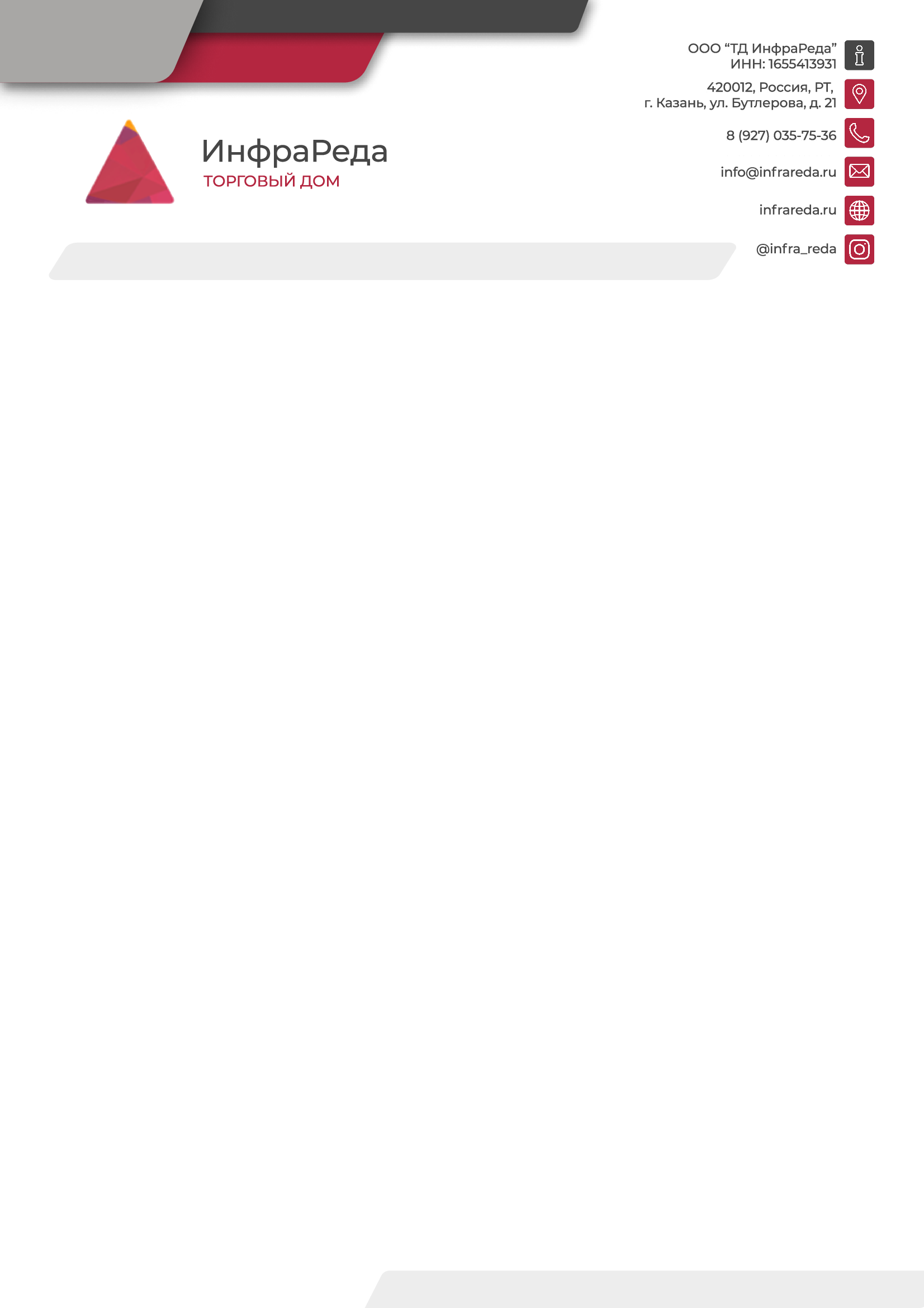  Опросный лист для подбора лучистых панелей ТПИ1. Характеристика здания (помещения):2. Параметры теплоносителя:При отсутствии информации о теплопотерях / теплопритоках здания (помещения) (теплотехнического расчета), необходимо указать:3. Конструктив наружных ограждений:Для прорисовки технического решения, желательно приложить планы и разрезы в формате .dwg (AutoCAD), при наличии.Адрес объекта:Назначение здания (помещения):Длина, м:Ширина, м:Высота, м:Планируемая высота установки панелей, м.:Источник теплоносителя:Рабочее давление, бар:Температура подачи, °С:Температура обратки, °С:Расчетная внутренняя
температура воздуха, °С:Теплопотери/теплопритоки 
здания (помещения), Вт:Стена:материал 1материал 1толщина, ммматериал 2материал 2толщина, ммматериал 3материал 3толщина, ммКровля:материал 1материал 1толщина, ммматериал 2материал 2толщина, ммматериал 3материал 3толщина, ммОстекление:типобщ. площадь, м2общ. площадь, м2Ворота:кол-во, шт.кол-во, шт.общ. площадь, м2общ. площадь, м2Дверикол-во, шт.кол-во, шт.общ. площадь, м2общ. площадь, м2